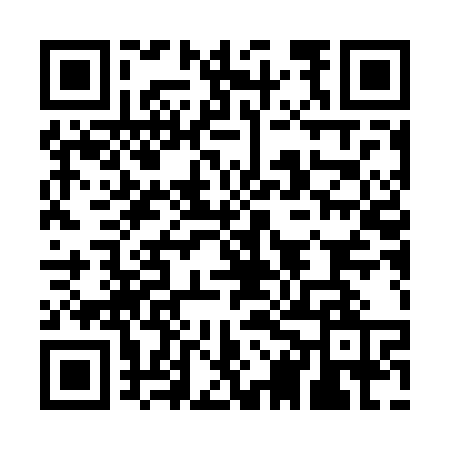 Prayer times for Unterbrunnenreuth, GermanyWed 1 May 2024 - Fri 31 May 2024High Latitude Method: Angle Based RulePrayer Calculation Method: Muslim World LeagueAsar Calculation Method: ShafiPrayer times provided by https://www.salahtimes.comDateDayFajrSunriseDhuhrAsrMaghribIsha1Wed3:415:541:115:128:3010:342Thu3:385:521:115:128:3110:363Fri3:355:501:115:138:3310:394Sat3:325:491:115:138:3410:415Sun3:295:471:115:148:3610:446Mon3:275:451:115:148:3710:467Tue3:245:441:115:158:3810:498Wed3:215:421:115:158:4010:519Thu3:185:411:115:168:4110:5410Fri3:155:391:115:168:4310:5611Sat3:125:381:115:178:4410:5912Sun3:095:371:115:178:4511:0213Mon3:075:351:115:188:4711:0414Tue3:045:341:115:188:4811:0715Wed3:015:331:115:198:4911:0916Thu2:585:311:115:198:5111:1217Fri2:555:301:115:208:5211:1518Sat2:545:291:115:208:5311:1719Sun2:545:281:115:218:5511:2020Mon2:535:261:115:218:5611:2121Tue2:535:251:115:228:5711:2122Wed2:535:241:115:228:5811:2223Thu2:525:231:115:239:0011:2224Fri2:525:221:115:239:0111:2325Sat2:515:211:115:249:0211:2326Sun2:515:201:115:249:0311:2427Mon2:515:191:125:259:0411:2428Tue2:515:191:125:259:0511:2529Wed2:505:181:125:269:0611:2530Thu2:505:171:125:269:0711:2631Fri2:505:161:125:269:0811:27